Tro og Love Erklæring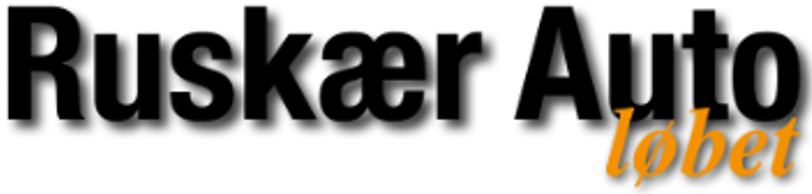 Undertegnede 1. kører i:         erklærer herved på tro og loveSæt X (kun ét):at hverken jeg eller mit servicemandskab eller andre personer tilknyttet mit hold har forvoldt skade på 3. mands person og/eller ejendom i dette arrangement.at jeg eller mit mandskab eller personer tilknyttet mit hold har forvoldt en eller flere skader på 3. mands person og/eller ejendom, og jeg forpligter mig til hurtigst muligt og inden arrangementets afslutning at henvende mig i sekretariatet for udfyldelse af skadesrapport.at jeg ikke er sikker på, om jeg (vi) har forvoldt skade på 3. mands person og/eller ejendom, og jeg forpligter mig til hurtigst muligt og inden arrangementets afslutning at henvende mig i sekretariatet for en nærmere undersøgelse af sagen.Startnr.		Licensnr.					Navn:								Dato:	6. oktober 2019		Underskrift:				Vognbogen udleveres i sekretariatet mod aflevering af denne blanketHvis I er udgået under løbet, skal I drage omsorg for, at kontrolkortet og denne erklæring
afleveres i sekretariatet inden I kører hjem.Hvis I har forvoldt en skade, skal I udfylde og underskrive en skadesanmeldelse, der
afleveres til løbsledelsen.Undladelse heraf vil medføre indberetning til DASU.